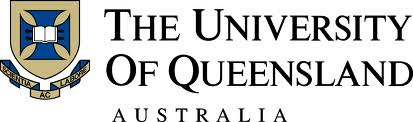 GRADUATE CERTIFICATE IN GOVERNANCE AND PUBLIC POLICY SCHOOL OF POLITICAL SCIENCE AND INTERNATIONAL STUDIES AT THE UNIVERSITY OF QUEENSLANDABOUT THE PROGRAMOur program aims to enhance the capabilities, skills and knowledge of current and future leaders in Papua New Guinea in governance and public policy.Participants will be required to meet the stated entry requirements to be accepted to the extended program. ABOUT THE SCHOOL OF POLITICAL SCIENCE AND INTERNATIONAL STUDIES.The School is at the forefront of teaching and research in political science and international relations in Australia and enjoys a strong international reputation. Its world class research was recognised in the 2012 Excellence in Research for Australia (ERA), it is consistently ranked among the world’s top 50 schools for studying political science and international relations and is the premier School in Queensland (QS World University Rankings 2011 and 2012).The School offers courses across Political Science, Governance and Public Policy, International Relations, and Peace and Conflict Studies. In addition, the School offers a Research Higher Degree program for advanced studies in these areas.The School houses two active academic centres: the Rotary Centre for International Studies in Peace and Conflict Resolution, one of only six worldwide, and the Asia Pacific Centre for the Responsibility to Protect (APR2P), a joint initiative of the Department of Foreign Affairs and Trade (DFAT) and UQ. The centre conducts scholarly and policy-relevant research into the prevention of genocide and mass atrocities.GRADUATE CERTIFICATE PROGRAM STRUCTURE Students who meet the entry requirements for the Graduate Certificate must complete the four courses listed and all required assessment as part of their program. DYNAMICS OF PUBLIC POLICY (COURSE CODE: POLS7111) This course will introduce students to the basic principles of the public policy process including the identification and examination of components of the public policy process in context of case studies. Specific topics covered include: Tackling complex and ‘wicked’ problems through public policy; Models and theories for understanding public policy; Working with stakeholders and networks in the consultation process; Selecting policy instruments; Innovation and reform in response to crisis; Policy review, evaluation and quality of advice. DYNAMICS OF GOVERNANCE (POLS7101)Dynamics in governance will cover the changing nature of public service delivery in the 21st century, and global trends of governance vs. government. Specific  topics will include: The role of institutions in policy making; The use of hierarchy, markets and policy networks as coordination mechanisms; The use of ‘meta-governance’ processes; The role of persuasion and communication in achieving policy objectives; Processes for facilitating community and civil society engagement. LAW, POLICY AND GOVERNANCE (POLS7110)This course will cover law as an instrument of governance and include the specific topics: The nature of law and legality in relation to governance and public policy; Freedom, equality, rights and the law; Public service ethics and the law; Dispute resolution; The Separation of powers; Gender, anti-discrimination and affirmative action. ECONOMIC ANALYSIS AND PUBLIC POLICY (POLS7406) Economic Analysis and Public Policy will cover contributions of economic analysis to public policy and governance and include: Markets and market failure, state failure and state capacity; The economic analysis of institutions; Economic history and theory; Microeconomic reform and structural adjustment; Unemployment as an economic policy issue; Approaches to global warming and climate change; Financial crisis and its effects on economic sentiment. ENTRY REQUIREMENTSApplicants are required to meet all entry requirements to be eligible for admission to the Graduate Certificate in Governance and Public Policy.QualificationsA bachelors degree in any discipline with a GPA of 4.5 ; or post-secondary studies and relevant work experience in the field of governance and public policy. English ProficiencyStudents are required to meet English language proficiency requirements which may include the following IELTS  results - overall 6.5; writing 6 (or comparable English language proficiency as per University policy).For more information please visit http://www.uq.edu.au/international/english-language-requirements Course Number 025971